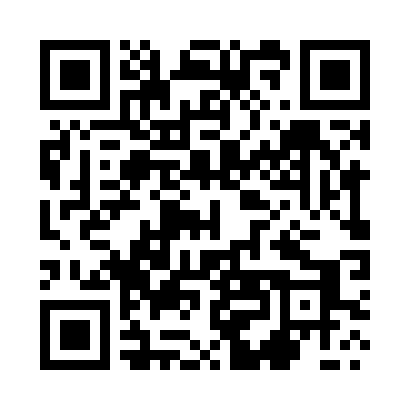 Prayer times for Bramka, PolandMon 1 Apr 2024 - Tue 30 Apr 2024High Latitude Method: Angle Based RulePrayer Calculation Method: Muslim World LeagueAsar Calculation Method: HanafiPrayer times provided by https://www.salahtimes.comDateDayFajrSunriseDhuhrAsrMaghribIsha1Mon4:076:0612:365:037:068:582Tue4:046:0412:355:047:089:003Wed4:016:0212:355:057:099:034Thu3:585:5912:355:067:119:055Fri3:555:5712:345:077:139:076Sat3:525:5512:345:097:149:097Sun3:495:5312:345:107:169:128Mon3:465:5012:345:117:189:149Tue3:435:4812:335:127:199:1610Wed3:405:4612:335:137:219:1911Thu3:375:4412:335:157:239:2112Fri3:345:4112:335:167:259:2413Sat3:315:3912:325:177:269:2614Sun3:285:3712:325:187:289:2915Mon3:255:3512:325:197:309:3116Tue3:225:3312:325:207:319:3417Wed3:195:3112:315:217:339:3618Thu3:155:2812:315:227:359:3919Fri3:125:2612:315:247:369:4220Sat3:095:2412:315:257:389:4421Sun3:065:2212:305:267:409:4722Mon3:025:2012:305:277:419:5023Tue2:595:1812:305:287:439:5324Wed2:565:1612:305:297:459:5625Thu2:525:1412:305:307:469:5826Fri2:495:1212:305:317:4810:0127Sat2:455:1012:295:327:5010:0428Sun2:425:0812:295:337:5110:0729Mon2:385:0612:295:347:5310:1030Tue2:355:0412:295:357:5510:13